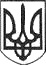 РЕШЕТИЛІВСЬКА МІСЬКА РАДАПОЛТАВСЬКОЇ ОБЛАСТІВИКОНАВЧИЙ КОМІТЕТРІШЕННЯ14 вересня 2021 року                                                                                      № 283Про взяття на квартирний облік особи з числа дітей, позбавленихбатьківського піклування Книшевського О.Р.Відповідно  до п.п. 2 п. „а” ст. 30 Закону України „Про місцеве самоврядування в Україні”,  ст.ст. 39, 46 Житлового кодексу України,  ст. 33 Закону України „Про забезпечення організаційно-правових умов соціального захисту  дітей-сиріт  та  дітей,  позбавлених  батьківського піклування”, рішення  Решетилівської   міської   ради  восьмого  скликання  від  15.12.2020 № 34-1-VIIІ ,,Про початок реорганізації Демидівської сільської ради шляхом приєднання до Решетилівської міської ради”, рішення виконавчого комітету Демидівської сільської ради від   12.09.2016  № 24 „Про   взяття  на квартирний   облік”, виконавчий комітет Решетилівської міської радиВИРІШИВ:	1. Взяти на квартирний облік Книшевського Олександра Романовича, ХХ.ХХ.ХХХ року народження, який зареєстрований за адресою: вул. ХХХХХ, 19 с. ХХХХХ Полтавського  району Полтавської області та внести до списку позачергового отримання житла, як особу з числа дітей, позбавлених батьківського піклування з 12.09.2016. 	2. Визнати  таким, що втратило чинність, рішення виконавчого комітету Демидівської сільської ради від 12.09.2016 № 24 „Про взяття на квартирний облік”.Заступник міського голови з питань діяльності виконавчих органів ради                                     Ю.М. Невмержицький